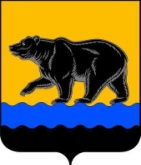 АДМИНИСТРАЦИЯ ГОРОДА НЕФТЕЮГАНСКА                              ПОСТАНОВЛЕНИЕ29.12.2022										      № 196-нпг.Нефтеюганск О внесении изменений в постановление администрации города Нефтеюганска от 23.11.2021 № 172-нп «Об утверждении перечня главных администраторов доходов бюджета города Нефтеюганска и порядка осуществления бюджетных полномочий главных администраторов доходов бюджета города Нефтеюганска»  	В соответствии со статьей 160.1 Бюджетного кодекса Российской Федерации, постановлением Правительства Российской Федерации                 от 16.09.2021 № 1569 «Об утверждении общих требований к закреплению      за органами государственной власти (государственными органами) субъекта Российской Федерации, органами управления территориальными фондами обязательного медицинского страхования, органами местного самоуправления, органами местной администрации полномочий главного администратора доходов бюджета и к утверждению перечня главных администраторов доходов бюджета субъекта Российской Федерации, бюджета территориального фонда обязательного медицинского страхования, местного бюджета», решением Думы города Нефтеюганска от 25.09.2013               № 633-V «Об утверждении Положения о бюджетном устройстве                       и бюджетном процессе в городе Нефтеюганске» администрация города Нефтеюганска постановляет:	1.Внести в постановление администрации города Нефтеюганска          от 23.11.2021 № 172-нп «Об утверждении перечня главных администраторов доходов бюджета города Нефтеюганска и порядка осуществления бюджетных полномочий главных администраторов доходов бюджета города Нефтеюганска» (с изменениями, внесенными постановлениями администрации города Нефтеюганска от 12.01.2022 № 3-нп,                             от 21.02.2022 № 19-нп, от 05.03.2022 № 24-нп, от 23.03.2022 № 27-нп, 05.04.2022 № 36-нп, от 16.08.2022 № 106-нп, от 22.11.2022 № 182-нп, 12.12.2022 № 187-нп) следующие изменения, а именно: в приложении 1          к постановлению в таблице «Перечень главных администраторов доходов бюджета города Нефтеюганска»:	1.1.Строку«                                                                                                                                  » изложить в следующей редакции:«	                                                                                                                        ».	1.2.После строки«»дополнить строками следующего содержания:«                                                                                                                        ».	1.3.После строки«»дополнить строкой следующего содержания:«».	1.4.После строки«»дополнить строками следующего содержания:«».	1.5.После строки «»дополнить строками следующего содержания:«».	1.6.После строки «»дополнить строкой следующего содержания:«».	1.7.Строки«»считать утратившими силу.	1.8.Строку «                                                                                                                                  » изложить в следующей редакции: «	                                                                                                                        ».	2.Обнародовать (опубликовать) постановление в газете «Здравствуйте, нефтеюганцы!».	3.Департаменту по делам администрации города (Журавлев В.Ю.) разместить постановление на официальном сайте органов местного самоуправления города Нефтеюганска.	4.Постановление вступает в силу после его официального опубликования и применяется к правоотношениям, возникшим с 01.01.2022.Исполняющий обязанностиглавы города Нефтеюганска                                                              П.В.Гусенков0401 16 10123 01 0000 140Доходы от денежных взысканий (штрафов), поступающие в счет погашения задолженности, образовавшейся до 1 января 2020 года, подлежащие зачислению в бюджет муниципального образования по нормативам, действовавшим в 2019 году0401 16 10123 01 0041 140Доходы от денежных взысканий (штрафов), поступающие в счет погашения задолженности, образовавшейся до 1 января 2020 года, подлежащие зачислению в бюджет муниципального образования по нормативам, действовавшим в 2019 году (доходы бюджетов городских округов за исключением доходов, направляемых на формирование муниципального дорожного фонда, а также иных платежей в случае принятия решения финансовым органом муниципального образования о раздельном учете задолженности)0481 12 01000 01 0000 120Плата за негативное воздействие на окружающую среду*141141Федеральная служба по надзору в сфере защиты прав потребителей и благополучия человека1411 16 10123 01 0041 140Доходы от денежных взысканий (штрафов), поступающие в счет погашения задолженности, образовавшейся до 1 января 2020 года, подлежащие зачислению в бюджет муниципального образования по нормативам, действовавшим в 2019 году (доходы бюджетов городских округов за исключением доходов, направляемых на формирование муниципального дорожного фонда, а также иных платежей в случае принятия решения финансовым органом муниципального образования о раздельном учете задолженности)188188Министерство внутренних дел Российской Федерации1881 16 10123 01 0041 140Доходы от денежных взысканий (штрафов), поступающие в счет погашения задолженности, образовавшейся до 1 января 2020 года, подлежащие зачислению в бюджет муниципального образования по нормативам, действовавшим в 2019 году (доходы бюджетов городских округов за исключением доходов, направляемых на формирование муниципального дорожного фонда, а также иных платежей в случае принятия решения финансовым органом муниципального образования о раздельном учете задолженности)4611 16 07090 04 0000 140Иные штрафы, неустойки, пени, уплаченные в соответствии с законом или договором в случае неисполнения или ненадлежащего исполнения обязательств перед муниципальным органом, (муниципальным казенным учреждением) городского округа4611 16 10123 01 0041 140Доходы от денежных взысканий (штрафов), поступающие в счет погашения задолженности, образовавшейся до 1 января 2020 года, подлежащие зачислению в бюджет муниципального образования по нормативам, действовавшим в 2019 году (доходы бюджетов городских округов за исключением доходов, направляемых на формирование муниципального дорожного фонда, а также иных платежей в случае принятия решения финансовым органом муниципального образования о раздельном учете задолженности)4811 08 07150 01 0000 110Государственная пошлина за выдачу разрешения на установку рекламной конструкции4811 08 07150 01 1000 110Государственная пошлина за выдачу разрешения на установку рекламной конструкции (сумма платежа (перерасчеты, недоимка и задолженность по соответствующему платежу, в том числе по отмененному)4811 08 07150 01 4000 110Государственная пошлина за выдачу разрешения на установку рекламной конструкции (прочие поступления)4811 08 07173 01 0000 110Государственная пошлина за выдачу органом местного самоуправления городского округа специального разрешения на движение по автомобильным дорогам транспортных средств, осуществляющих перевозки опасных, тяжеловесных и (или) крупногабаритных грузов, зачисляемая в бюджеты городских округов4811 08 07173 01 1000 110Государственная пошлина за выдачу органом местного самоуправления городского округа специального разрешения на движение по автомобильным дорогам транспортных средств, осуществляющих перевозки опасных, тяжеловесных и (или) крупногабаритных грузов, зачисляемая в бюджеты городских округов (сумма платежа (перерасчеты, недоимка и задолженность по соответствующему платежу, в том числе по отмененному)4811 08 07173 01 4000 110Государственная пошлина за выдачу органом местного самоуправления городского округа специального разрешения на движение по автомобильным дорогам транспортных средств, осуществляющих перевозки опасных, тяжеловесных и (или) крупногабаритных грузов, зачисляемая в бюджеты городских округов (прочие поступления)5301 16 11050 01 0000 140Платежи по искам о возмещении вреда, причиненного окружающей среде, а также платежи, уплачиваемые при добровольном возмещении вреда, причиненного окружающей среде (за исключением вреда, причиненного окружающей среде на особо охраняемых природных территориях, а также вреда, причиненного водным объектам), подлежащие зачислению в бюджет муниципального образования5301 16 02010 02 0001 140Административные штрафы, установленные законами субъектов Российской Федерации об административных правонарушениях, за нарушение законов и иных нормативных правовых актов субъектов Российской Федерации (административные правонарушения в области охраны окружающей среды и природопользования)1 08 07150 01 1000 110Государственная пошлина за выдачу разрешения на установку рекламной конструкции (сумма платежа (перерасчеты, недоимка и задолженность по соответствующему платежу, в том числе по отмененному)1 08 07150 01 4000 110Государственная пошлина за выдачу разрешения на установку рекламной конструкции (прочие поступления)1 08 07150 01 5000 110Государственная пошлина за выдачу разрешения на установку рекламной конструкции (уплата процентов, начисленных на суммы излишне взысканных (уплаченных) платежей, а также при нарушении сроков их возврата)1 16 10123 01 0000 140Доходы от денежных взысканий (штрафов), поступающие в счет погашения задолженности, образовавшейся до 1 января 2020 года, подлежащие зачислению в бюджет муниципального образования по нормативам, действовавшим в 2019 году1 16 10123 01 0041 140Доходы от денежных взысканий (штрафов), поступающие в счет погашения задолженности, образовавшейся до 1 января 2020 года, подлежащие зачислению в бюджет муниципального образования по нормативам, действовавшим в 2019 году (доходы бюджетов городских округов за исключением доходов, направляемых на формирование муниципального дорожного фонда, а также иных платежей в случае принятия решения финансовым органом муниципального образования о раздельном учете задолженности)